Kirkby High School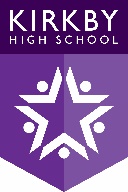 Ofsted Action PlanPhase 1 March – August 2017The person accountable for each objective is identified in the actions column. Overall evaluation of impact at school level will be carried out by the WLe (HT) and at trust level will be carried out by RHa (CEO / EHT). The 2017-18 school development plan will be written by the end of June 2017 and will be a continuation of the current Ofsted action plan taking in to account changes in posts and responsibilities.  A special purposes Ofsted actions governors committee has been set up and will meet every 6 weeks to review the plan and the impact Key Personnel (School): WLE (Bill Leyland -Headteacher), PMC (Paul McKendrick – DHT), JWE (Jason Webb – AHT), KSo (Karen Soper - AHT), MTU (Mandy Turner – Aspirant SLT), RLi (Rachel Littler – Head of English), JPG (Jonathan Greenbank - PSHE/Literacy co-ordinator)Key Personnel (Trust): RHA (Roy Halford – CEO/EHT), PRI (Phil Rimmer - Director of Education), RCO (Rochelle Conefrey – AHT School improvement), CBo (Chris Bolton – AHT Hawkley Hall High School)Leadership and Management Teaching, Learning and AssessmentOutcomesPersonal Development Behaviour, Safety and WellbeingKEY IMPROVEMENT PRIORITY: Improve Effectiveness of Leadership and Management by:KEY IMPROVEMENT PRIORITY: Improve Effectiveness of Leadership and Management by:KEY IMPROVEMENT PRIORITY: Improve Effectiveness of Leadership and Management by:KEY IMPROVEMENT PRIORITY: Improve Effectiveness of Leadership and Management by:KEY IMPROVEMENT PRIORITY: Improve Effectiveness of Leadership and Management by:KEY PERFORMANCE TARGETS:Phase 1, Targets 1 and 2Comment from Ofsted report  (AFI 1)  – ‘Improve the effectiveness of leadership and management by ensuring that all leaders rigorously monitor the quality of teaching and pupils’ outcomes so that they have an accurate understanding of the strengths and weaknesses of the school’Phase 1, Targets 1 and 2Comment from Ofsted report  (AFI 1)  – ‘Improve the effectiveness of leadership and management by ensuring that all leaders rigorously monitor the quality of teaching and pupils’ outcomes so that they have an accurate understanding of the strengths and weaknesses of the school’Phase 1, Targets 1 and 2Comment from Ofsted report  (AFI 1)  – ‘Improve the effectiveness of leadership and management by ensuring that all leaders rigorously monitor the quality of teaching and pupils’ outcomes so that they have an accurate understanding of the strengths and weaknesses of the school’Phase 1, Targets 1 and 2Comment from Ofsted report  (AFI 1)  – ‘Improve the effectiveness of leadership and management by ensuring that all leaders rigorously monitor the quality of teaching and pupils’ outcomes so that they have an accurate understanding of the strengths and weaknesses of the school’ObjectiveActions to be taken including timescale and who is accountable (named person in brackets)Outcome/ImpactPHASE 1 (March ’17 – July ’17)Milestone 1 Start of June 2017PHASE 1 (March ’17 – July ’17)Milestone 2  End of July 2017Senior leaders, with the support of the sponsor, to review and update T, L & A (marking and feedback, QA, PM)  policiesNew marking and feedback policy introduced with faculty specific guidance on regularity of maintenance marking to correct mistakes and misconceptions together with accurate feedback to students on how to improve their work (introduced before Easter with a sticker in books to initialise the new process: (RCo –April 2017)New quality assurance process introduced between SLT line managers and HOF/HOD plus middle leaders and teachers (RCo – April 2017))New approach to PM target setting and lesson observations  introduced with clear guidelines provided via training and documentation (RCo -May 2017)T, L & A policies (marking and feedback, QA, PM) are reviewed and updated.  The implementation of this across all subjects is improving.Staff are becoming familiar with the new and improved approach to PM – it is more developmentalAll staff have used the feedback stickers at least onceAll staff have used the new PM documentation Regularity of use of feedback sticker is in line with faculty policyTo ensure senior leaders and middle leaders use the newly launched QA meeting programme to identify strengths and weaknesses of the school/facultiesImplement amended QA calendar for SLT and middle leaders (RCo – April 2017)Produce a calendar of monthly SLT/HOF line management QA meetings focusing each month on either students outcomes, T,L&A, PD,B,S & W with quality of leadership and management underpinning each meeting (RCo - April  2017)Notes and actions from each meeting are shared with the HT who will feedback to SLT on general findings and actions for each of the areas (WLE - May 2017 and each month thereafter)Template for QA meetings provided to SLT and HOFs (RCo – April 2017)Standardised approach introduced across faculties to monitor the quality of teaching including paired learning walks and lesson observations with SLT/RLT (RCo – June 2017)Evidence from the new QA meeting programme ensures senior leaders are aware of the strengths and weaknesses of the school/facultiesLine management supported by a rigorous QA process with clear actions identifiedAll line management meetings are quality assured by RLTThe headteacher has reviewed the documentation from the QA meetings and outlined clear AFIs with SLTRegularity of line management QA meetings demonstrates SLT autonomyKEY IMPROVEMENT PRIORITY: Improve Effectiveness of Leadership and Management by:KEY IMPROVEMENT PRIORITY: Improve Effectiveness of Leadership and Management by:KEY IMPROVEMENT PRIORITY: Improve Effectiveness of Leadership and Management by:KEY IMPROVEMENT PRIORITY: Improve Effectiveness of Leadership and Management by:KEY IMPROVEMENT PRIORITY: Improve Effectiveness of Leadership and Management by:Phase 1, Target 3Comment from Ofsted report (AFI2) – ‘Improve the effectiveness of leadership and management by sharpening school development planning so that it is more effective in driving school improvement’.Phase 1, Target 3Comment from Ofsted report (AFI2) – ‘Improve the effectiveness of leadership and management by sharpening school development planning so that it is more effective in driving school improvement’.Phase 1, Target 3Comment from Ofsted report (AFI2) – ‘Improve the effectiveness of leadership and management by sharpening school development planning so that it is more effective in driving school improvement’.Phase 1, Target 3Comment from Ofsted report (AFI2) – ‘Improve the effectiveness of leadership and management by sharpening school development planning so that it is more effective in driving school improvement’.Phase 1, Target 3Comment from Ofsted report (AFI2) – ‘Improve the effectiveness of leadership and management by sharpening school development planning so that it is more effective in driving school improvement’.ObjectiveActions to be taken including timescale and who is accountable (named person in brackets)Outcome/ImpactPHASE 1 (March ’17 – July ’17)Milestone 1 Start of June 2017PHASE 1 (March ’17 – July ’17)Milestone 2  End of July 2017To engage leaders in a process whereby the Ofsted report and self-evaluation process is used to identify school priorities for the following academic yearTo involve registered parents in the action plan process via letter and website (WLe - July 2017)Provide parents with an email address for response to action plan (WLe - July 2017)Review response from parents and provide feedback via website (WLe – end of July 2017)To complete an external review of governance (22nd May review, report due milestone 2)Areas for Improvement(AFIs) from the Ofsted report are shared with all leaders (WLE – April)Referring to AFIs, school priorities for academic year 2017-18 are identified by SLT and shared with middle leaders (WLe – May 2017)Training delivered to middle leaders on new approach to faculty self-evaluation and development plan writing (RCo -  June 2017)Template for FSEF provided to HOFs to model evaluative statements (RCo - June 2017) Timeline of dates for PM, FSEF and FDP provided to staff in addition to training on how to use the process to improve teaching and outcome for students (WLE - May 2017)Rewrite the school post Ofsted action plan, identifying key milestones and focusing on impact (RCO, PRI – June 2017)Share school post Ofsted action plan with Trust CEO and school HT, focusing on how to train SLT to apply actions  (end of June 2017)SLT training on writing a succinct and focused SEF (June 2017 –RCo) Ofsted report and self-evaluation process is used to identify school priorities for the following academic year All staff confident with using new FSEF and FDP processes(Some over generous grading on faculty SEFs)School SEF and development plan aligned with Ofsted reportFaculty SEFs and development plans focus on identified whole school priorities (further updating required for 2 faculties)KEY IMPROVEMENT PRIORITY: Improve Effectiveness of Leadership and Management by:KEY IMPROVEMENT PRIORITY: Improve Effectiveness of Leadership and Management by:KEY IMPROVEMENT PRIORITY: Improve Effectiveness of Leadership and Management by:KEY IMPROVEMENT PRIORITY: Improve Effectiveness of Leadership and Management by:KEY IMPROVEMENT PRIORITY: Improve Effectiveness of Leadership and Management by:Phase 1, Target 4Comment from Ofsted report (AFI 3) – ‘Improve the effectiveness of leadership and management by developing the skills of leaders of different subjects and groups so they are able to improve the quality of teaching and raise pupils’ achievement’Phase 1, Target 4Comment from Ofsted report (AFI 3) – ‘Improve the effectiveness of leadership and management by developing the skills of leaders of different subjects and groups so they are able to improve the quality of teaching and raise pupils’ achievement’Phase 1, Target 4Comment from Ofsted report (AFI 3) – ‘Improve the effectiveness of leadership and management by developing the skills of leaders of different subjects and groups so they are able to improve the quality of teaching and raise pupils’ achievement’Phase 1, Target 4Comment from Ofsted report (AFI 3) – ‘Improve the effectiveness of leadership and management by developing the skills of leaders of different subjects and groups so they are able to improve the quality of teaching and raise pupils’ achievement’Phase 1, Target 4Comment from Ofsted report (AFI 3) – ‘Improve the effectiveness of leadership and management by developing the skills of leaders of different subjects and groups so they are able to improve the quality of teaching and raise pupils’ achievement’ObjectiveActions to be taken including timescale and who is accountable (named person in brackets)Outcome/ImpactPHASE 1 (March ’17 – July ’17)Milestone 1 Start of June 2017PHASE 1 (March ’17 – July ’17)Milestone 2  End of July 2017To develop a training plan to develop the skills of leaders to improve the quality of teaching and to raise pupils’ achievementRLT to hold paired meetings with SLT and middle leaders to quality assure the RLT QA process (PRi – April 2017)RLT to improve the quality and structure of weekly school SLT meetings, with a regular agenda and actions , shared prior to the meeting ( PRi -  April 2017)Deliver a training session for SLT on how PM fits with improvements in the quality of teaching (RCo -  April 2017)SLT involved in paired learning walks during the school review of quality of teaching and the marking and feedback policy (RCo - strand review June 2017)Book scrutiny training focusing on evaluating progress in students’ work (RCo – June 2017)All SLT to contribute to a report stemming from the strand review focussing on actions to improve the quality of teaching, marking and feedback and to raise students’ achievements. (RCo – July 2017)Training plan in place to develop the skills of leaders to improve the quality of teaching and to raise pupils’ achievementClear agenda for each SLT meetingStrand review plan is presented to SLT Training of SLT on leaning walks and book scrutinyStrand review report written with clear AFIs regarding, marking and feedback and questioning in lessonsReport shared with staff and LGBKEY IMPROVEMENT PRIORITY: Improve Effectiveness of Leadership and Management by:KEY IMPROVEMENT PRIORITY: Improve Effectiveness of Leadership and Management by:KEY IMPROVEMENT PRIORITY: Improve Effectiveness of Leadership and Management by:KEY IMPROVEMENT PRIORITY: Improve Effectiveness of Leadership and Management by:KEY IMPROVEMENT PRIORITY: Improve Effectiveness of Leadership and Management by:Phase 1, Target 5Comment from Ofsted report  (AFI 4 ) – ‘Improve the effectiveness of leadership and management by ensuring that leaders use the pupil premium funding and Y7 catch-up funding more effectively to improve outcomes for disadvantaged pupils and younger pupils who have fallen behind’.Phase 1, Target 5Comment from Ofsted report  (AFI 4 ) – ‘Improve the effectiveness of leadership and management by ensuring that leaders use the pupil premium funding and Y7 catch-up funding more effectively to improve outcomes for disadvantaged pupils and younger pupils who have fallen behind’.Phase 1, Target 5Comment from Ofsted report  (AFI 4 ) – ‘Improve the effectiveness of leadership and management by ensuring that leaders use the pupil premium funding and Y7 catch-up funding more effectively to improve outcomes for disadvantaged pupils and younger pupils who have fallen behind’.Phase 1, Target 5Comment from Ofsted report  (AFI 4 ) – ‘Improve the effectiveness of leadership and management by ensuring that leaders use the pupil premium funding and Y7 catch-up funding more effectively to improve outcomes for disadvantaged pupils and younger pupils who have fallen behind’.Phase 1, Target 5Comment from Ofsted report  (AFI 4 ) – ‘Improve the effectiveness of leadership and management by ensuring that leaders use the pupil premium funding and Y7 catch-up funding more effectively to improve outcomes for disadvantaged pupils and younger pupils who have fallen behind’.ObjectiveActions to be taken including timescale and who is accountable (named person in brackets)Outcome/ImpactPHASE 1 (March ’17 – July ’17)Milestone 1 Start of June 2017PHASE 1 (March ’17 – July ’17)Milestone 2  End of July 2017To use PP review provides to identify a strategy to effectively use PP and Y7 catch-up funding to improve outcomes for disadvantaged students and younger students who have fallen behindPP Review Liaise with Sally Kenyon in preparation for the PP review  (PMK - June 2017)Conduct the external PP review (23rd June 2017)Act on feedback from the PP review, sharing outcomes and AFIs with whole staff (PMcK July 2017)Add AFIs to Phase 2 of the post Ofsted action plan, focusing on planned impact (PMK - July 2017)Y7 Catch-up Funding Liaise with KH to review current spending of catch-up funding (PMcK July12th 2017)Produce a catch-up strategy document to mirror the pupil premium strategy (PMcK 14th July 2017)PP review provides guidelines on how to effectively use PP and Y7 catch-up funding to improve outcomes for disadvantaged students and younger students who have fallen behindPP review is planned in detailCatch up funding strategy is planned in detail (delayed until outcomes of PP review reported. Now milestone 2)SLT are aware of the current issues around PP and how funding is used in schoolPlan for improvement is written in response to the reportKEY IMPROVEMENT PRIORITY: Improve Effectiveness of Leadership and Management by:KEY IMPROVEMENT PRIORITY: Improve Effectiveness of Leadership and Management by:KEY IMPROVEMENT PRIORITY: Improve Effectiveness of Leadership and Management by:KEY IMPROVEMENT PRIORITY: Improve Effectiveness of Leadership and Management by:KEY IMPROVEMENT PRIORITY: Improve Effectiveness of Leadership and Management by:Phase 1, Target 6Comment from Ofsted report  (AFI 5) – ‘Improve the effectiveness of leadership and management by ensuring that the sponsor and governors rigorously hold all leaders to account for improving the quality of teaching and pupils’ achievement’Phase 1, Target 6Comment from Ofsted report  (AFI 5) – ‘Improve the effectiveness of leadership and management by ensuring that the sponsor and governors rigorously hold all leaders to account for improving the quality of teaching and pupils’ achievement’Phase 1, Target 6Comment from Ofsted report  (AFI 5) – ‘Improve the effectiveness of leadership and management by ensuring that the sponsor and governors rigorously hold all leaders to account for improving the quality of teaching and pupils’ achievement’Phase 1, Target 6Comment from Ofsted report  (AFI 5) – ‘Improve the effectiveness of leadership and management by ensuring that the sponsor and governors rigorously hold all leaders to account for improving the quality of teaching and pupils’ achievement’Phase 1, Target 6Comment from Ofsted report  (AFI 5) – ‘Improve the effectiveness of leadership and management by ensuring that the sponsor and governors rigorously hold all leaders to account for improving the quality of teaching and pupils’ achievement’ObjectiveActions to be taken including timescale and who is accountable (named person in brackets)Outcome/ImpactPHASE 1 (March ’17 – July ’17)Milestone 1 Start of June 2017PHASE 1 (March ’17 – July ’17)Milestone 2  End of July 2017Ensuring the sponsor (RLT)  works with governors to hold leaders  to account for improving the quality of teaching and student’s achievementConduct the external review of governance 22nd May 2017) Additional governors’ subcommittee will be made up of three governors, the HT and the EHT set up, meeting every 6 weeks, to monitor the school’s progress (PRi -  July 12th 2017) RLT CEO will carry out regular school reviews and provide a report to the governor’s subcommittee  The governor’s subcommittee will provide robust challenge to the school on the progress being made (PRi- every 6 weeks from July 12th 2017)) Plan for an external consultant to assist the CEO in school reviews bringing independence to the system and providing  further challenge to the school (RHa)Plan the calendar for next academic year including:The EHT will meet weekly with the HT to measure progress against the targets and the impact of the improvement planThe RLT Head of School Improvement will meet weekly with the HT in addition to attendance at weekly SLT meetings to measure progress against the targets and the impact of the improvement planThe CEO of the Trust will meet every three weeks with the EHT and HT to measure progress against the targets and the impact of the improvement plan (PRi)Strategies for improvement ensure that governors and the  sponsor (RLT) identify strengths and weaknesses in leaders working towards holding them  to account for improving the quality of teaching and students’ achievementRevised calendar of governors’ meetings for 2017-18 is complete RLT feedback to governors on findings from the teaching and learning strand reviewKey elements of school calendar aligned with RLT calendarKEY IMPROVEMENT PRIORITY: Improve the Quality of Teaching, Learning and Assessment by:KEY IMPROVEMENT PRIORITY: Improve the Quality of Teaching, Learning and Assessment by:KEY IMPROVEMENT PRIORITY: Improve the Quality of Teaching, Learning and Assessment by:KEY IMPROVEMENT PRIORITY: Improve the Quality of Teaching, Learning and Assessment by:KEY IMPROVEMENT PRIORITY: Improve the Quality of Teaching, Learning and Assessment by:KEY PERFORMANCE TARGETS:Phase 1, Target 1Comment from Ofsted report  (AFI 1)  – ‘Improve the quality of teaching by ensuring that all teachers have the skills to assess pupils’ progress accurately’Phase 1, Target 1Comment from Ofsted report  (AFI 1)  – ‘Improve the quality of teaching by ensuring that all teachers have the skills to assess pupils’ progress accurately’Phase 1, Target 1Comment from Ofsted report  (AFI 1)  – ‘Improve the quality of teaching by ensuring that all teachers have the skills to assess pupils’ progress accurately’Phase 1, Target 1Comment from Ofsted report  (AFI 1)  – ‘Improve the quality of teaching by ensuring that all teachers have the skills to assess pupils’ progress accurately’ObjectiveActions to be taken including timescale and who is accountable (named person in brackets)Outcome/ImpactPHASE 1 (March ’17 – July ’17)Milestone 1 Start of June 2017PHASE 1 (March ’17 – July ’17)Milestone 2  End of July 2017To develop and launch a whole school marking and feedback policy supporting the assessment of progressNew policy introduced with specific guidance on regularity of maintenance marking to correct mistakes and misconceptions together with accurate feedback to students on how to improve their work introduced before Easter with a sticker in books to initialise the new process: (RCo)To review M&F policy and its impact via a timetabled marking and feedback ‘strand’ review.(week beginning 26th June 2017) ( RCo)To standardise and QA SLT judgements of progress in lessons via paired learning walks between RLT and SLT (26th and 27th June 2017) (Rco)To standardise and QA SLT book monitoring skills via book scrutiny collection to check  progress in lessons (28th June 2017) (Rco)To standardise and QA SLT book monitoring skills via book scrutiny collection to check new marking and feedback policy is accurately and consistently applied 28th June 2017 (RCo)Findings from marking and feedback strand review with clear actions (AFIs) fed back to SLT on Monday 3rd July 2017 (RCo)Report with clear actions (AFIs) from marking and feedback strand review shared with LGB on Thursday 6th July (RCo)Findings from marking and feedback strand review with clear actions (AFIs) fed back to HOFs Friday 7th  July 2017 (Rco)Report, with clear actions (AFIs), from marking and feedback strand review shared with all staff  on Monday 10th July 2017 (RCo)Lesson observations, learning walks plus book scrutiny show new marking and feedback policy is being applied(In 30% of lessons student progress is judged to be good or better) All teaching staff have been using school feedback stickers as per the marking and feedback policyEach faculty has clear targets on how to ensure that feedback is impacting positively on student progressWhole school training completed September 2017 as a resultKEY IMPROVEMENT PRIORITY: Improve the Quality of Teaching, Learning and Assessment by:KEY IMPROVEMENT PRIORITY: Improve the Quality of Teaching, Learning and Assessment by:KEY IMPROVEMENT PRIORITY: Improve the Quality of Teaching, Learning and Assessment by:KEY IMPROVEMENT PRIORITY: Improve the Quality of Teaching, Learning and Assessment by:KEY IMPROVEMENT PRIORITY: Improve the Quality of Teaching, Learning and Assessment by:KEY PERFORMANCE TARGETS:Phase 1, Target 2Comment from Ofsted report  (AFI 2)  – ‘Improve the quality of teaching by ensuring that teachers use accurate assessment information to plan lessons to suit the needs of all pupils’Phase 1, Target 2Comment from Ofsted report  (AFI 2)  – ‘Improve the quality of teaching by ensuring that teachers use accurate assessment information to plan lessons to suit the needs of all pupils’Phase 1, Target 2Comment from Ofsted report  (AFI 2)  – ‘Improve the quality of teaching by ensuring that teachers use accurate assessment information to plan lessons to suit the needs of all pupils’Phase 1, Target 2Comment from Ofsted report  (AFI 2)  – ‘Improve the quality of teaching by ensuring that teachers use accurate assessment information to plan lessons to suit the needs of all pupils’ObjectiveActions to be taken including timescale and who is accountable (named person in brackets)Outcome/ImpactPHASE 1 (March ’17 – July ’17)Milestone 1 Start of June 2017PHASE 1 (March ’17 – July ’17)Milestone 2  End of July 2017To work with middle leaders to develop systems ensuring teachers are beginning to use assessment information to plan lessonsImprove the progress tracking system especially at key stage 3, training revisited in faculties (Easter training day (PMc) Ensure that relevant data is provided to HOF/HOD (immediately after Easter: PMC)To review target setting procedures and understanding of the idea of aspirational targets, ensuring that whilst they are stretching, they are attainable (PMc – July 2017)To evaluate the standard and quality of  SOW and assessments during the strand review, with a view to improving the school approach to SOW (June 26th to June 30th 2017) (RCo)To feedback evaluation of SOW findings and advise HOFs on improvements focusing on assessment ( week beginning 3rd July 2017) (RCo)HOF/HOD monitor teachers understanding and use of relevant data for planning (by the end of June)Ensure that line managers are consistent in their approach to the data meeting in the QA cycle (PMC – April 2017)Implement amended QA calendar for SLT and middle leaders (April: RCo / SLT)Implement updated RLT faculty heath check processes (May: RCO / SLT)Identify teachers who are not meeting the expected standard in their planning, teaching or marking  (RCo – June 2017)Lesson observations show that teachers are beginning to use assessment information to plan lessonsTeachers are beginning to use formative assessment to plan next steps in learning (In 30 % of lessons student progress is judged to be good or better) All staff have access to assessment information for both KS3 and KS4Review of SOWs has taken place and areas where assessment is not well planned are identifiedFeedback contributes to robust formative assessment in a minority of areas in schoolKEY IMPROVEMENT PRIORITY: Improve the Quality of Teaching, Learning and Assessment by:KEY IMPROVEMENT PRIORITY: Improve the Quality of Teaching, Learning and Assessment by:KEY IMPROVEMENT PRIORITY: Improve the Quality of Teaching, Learning and Assessment by:KEY IMPROVEMENT PRIORITY: Improve the Quality of Teaching, Learning and Assessment by:KEY IMPROVEMENT PRIORITY: Improve the Quality of Teaching, Learning and Assessment by:KEY PERFORMANCE TARGETS:Phase 1, Targets 3 and 4Comment from Ofsted report  (AFI 3)  – ‘Improve the quality of teaching making sure that teachers have high expectations of what all pupils should achieve for their age and from their respective starting points’Phase 1, Targets 3 and 4Comment from Ofsted report  (AFI 3)  – ‘Improve the quality of teaching making sure that teachers have high expectations of what all pupils should achieve for their age and from their respective starting points’Phase 1, Targets 3 and 4Comment from Ofsted report  (AFI 3)  – ‘Improve the quality of teaching making sure that teachers have high expectations of what all pupils should achieve for their age and from their respective starting points’Phase 1, Targets 3 and 4Comment from Ofsted report  (AFI 3)  – ‘Improve the quality of teaching making sure that teachers have high expectations of what all pupils should achieve for their age and from their respective starting points’ObjectiveActions to be taken including timescale and who is accountable (named person in brackets)Outcome/ImpactPHASE 1 (March ’17 – July ’17)Milestone 1 Start of June 2017PHASE 1 (March ’17 – July ’17)Milestone 2  End of July 2017To ensure the focus on ‘groups’ in QA meeting filters to all teaching staffTo share outcomes of the pupil premium review with all staff leading to an understanding of the importance of focusing on specific  groups (July 2017 -WLE)To develop a system whereby QA meeting notes are an agenda item at each faculty meeting (RCo – June 2017)Data provided to all teachers on subgroups in each class set which is used in QA discussions (PMcK June 2017)Faculty QA calendar to include a book scrutiny focusing on specific subgroups at specific dates in the year (RCo - produce in July 2017 for the next academic year)HOFs will plan to provide feedback to teachers on the quality of work in their books for the group of students, outlining clear actions for improvement (RCo – July 2017)All staff are aware of the need to urgently enhance outcomes for all students especially disadvantaged, boys and SEN groups (In 30% of lessons student progress is judged to be good or better) All teachers have data on groups of students in their class sets (HODs have data for students and have met teachers to identify students)SLT are trained to scrutinise progress in books focusing on particular groupsTo develop a ‘can do’ culture’ amongst teachers with regard to all  students Staff briefing and staff meetings will be used to reinforce acceptance of the Ofsted report and AFIs. (WLE -  June 2017)Review target setting procedures ensuring aspirations are clearly shared  (PMc -  July 2017)To create a document outlining expectations of a KHS lesson, including differentiation and questioning, ready to launch in phase 2 (RCo – July 2017)SLT weekly meetings to focus on the school aspiration to be judged as ‘good’ by Ofsted within 20 months (WLe - June 2017)Share the aspirations of this post Ofsted action plan with staff (Wle -  July 2017)Line management meeting structure provided by RLT focusing on outcomes, T&L and B&S with L&M underpinning all meetings to raise awareness and develop strategy with middle leaders (RCO – April 2017)Data used at outcomes meeting facilitates a specific focus on attainment of key groups in both key stages (PMc: - from April 2017 )Scaffolded and challenging questions to support SLT in line management meetings provided by RLT (RCo -  April 2017)RLT quality assure all line management meetings in the first round with feedback provided to SLT ( PRi - April 2017)Intervention at department, faculty and school level continually planned and reviewed based on current student attainment (MTU - May – July 2017)Assessment data shows that some teachers have high expectations of what students can achieve(In 30% of lessons student progress is judged to be good or better)Targets are clear on the front of all students’ books (targets to be revised in line with emerging trust methodology – some targets inappropriately high)Completed July 2017Review of target setting process has occurredKEY IMPROVEMENT PRIORITY: Improve the Quality of Teaching, Learning and Assessment by:KEY IMPROVEMENT PRIORITY: Improve the Quality of Teaching, Learning and Assessment by:KEY IMPROVEMENT PRIORITY: Improve the Quality of Teaching, Learning and Assessment by:KEY IMPROVEMENT PRIORITY: Improve the Quality of Teaching, Learning and Assessment by:KEY IMPROVEMENT PRIORITY: Improve the Quality of Teaching, Learning and Assessment by:KEY PERFORMANCE TARGETS:Phase 1, Target 5Comment from Ofsted report  (AFI 4)  – ‘Improve the quality of teaching ensuring that teachers’ questioning is used to challenge and stretch the thinking of the most able pupils Phase 1, Target 5Comment from Ofsted report  (AFI 4)  – ‘Improve the quality of teaching ensuring that teachers’ questioning is used to challenge and stretch the thinking of the most able pupils Phase 1, Target 5Comment from Ofsted report  (AFI 4)  – ‘Improve the quality of teaching ensuring that teachers’ questioning is used to challenge and stretch the thinking of the most able pupils Phase 1, Target 5Comment from Ofsted report  (AFI 4)  – ‘Improve the quality of teaching ensuring that teachers’ questioning is used to challenge and stretch the thinking of the most able pupils ObjectiveActions to be taken including timescale and who is accountable (named person in brackets)Outcome/ImpactPHASE 1 (March ’17 – July ’17)Milestone 1 Start of June 2017PHASE 1 (March ’17 – July ’17)Milestone 2  End of July 2017To deliver a training programme on developing questioning to challenge and stretch studentsStaff training on questioning techniques (RCo - April 2017)Train SLT to use RLT lesson observation documentation, ensuring that the observation process is developmental (RCo - June 2017)Via the marking and feedback strand review, evaluate the quality and impact of questioning in lessons (RCo -  July 2017)Lesson observations show improvements in questioning to challenge and stretch students(In 30% of lessons student progress is judged to be good or better) Effective questioning is a focus in lesson observations and learning walksStrategies to develop staff questioning techniques are plannedKEY IMPROVEMENT PRIORITY: Improve the Quality of Teaching, Learning and Assessment by:KEY IMPROVEMENT PRIORITY: Improve the Quality of Teaching, Learning and Assessment by:KEY IMPROVEMENT PRIORITY: Improve the Quality of Teaching, Learning and Assessment by:KEY IMPROVEMENT PRIORITY: Improve the Quality of Teaching, Learning and Assessment by:KEY IMPROVEMENT PRIORITY: Improve the Quality of Teaching, Learning and Assessment by:KEY PERFORMANCE TARGETS:Phase 1, Target 6Comment from Ofsted report  (AFI 5)  – ‘developing and implementing a policy which is followed by all teachers to improve pupils’ literacy skills’Phase 1, Target 6Comment from Ofsted report  (AFI 5)  – ‘developing and implementing a policy which is followed by all teachers to improve pupils’ literacy skills’Phase 1, Target 6Comment from Ofsted report  (AFI 5)  – ‘developing and implementing a policy which is followed by all teachers to improve pupils’ literacy skills’Phase 1, Target 6Comment from Ofsted report  (AFI 5)  – ‘developing and implementing a policy which is followed by all teachers to improve pupils’ literacy skills’ObjectiveActions to be taken including timescale and who is accountable (named person in brackets)Outcome/ImpactPHASE 1 (March ’17 – July ’17)Milestone 1 Start of June 2017PHASE 1 (March ’17 – July ’17)Milestone 2  End of July 2017To identify literacy leads with a focus on improving both staff  and student literacyTraining to develop approach to literacy and writing skills in humanities and science(RLi -  July 2017)Review use of Lexia in English lessons and implement new strategy (JPg - June 2017)Review literacy curriculum delivered in MFL lessons and implement revised curriculum (JPg -  June 2017)Staff training on use of Standard English when questioning in lessons (RCo -  April 2017 ) Further work requiredFurther develop student oracy in all lessons by ensuring students answer questions in full sentences, encouraging use of Standard English (RCo- learning walks -  June and July 2017)Weekly emails to staff focusing on one point of Standard English (RLi ongoing from May 2017)Lesson observations show that there is a focus on literacy skills and this is confirmed by work scrutiny (In 30% of lessons student progress is judged to be good or better) VCOP posters are in each classroomNew literacy schemes of work are plannedKEY IMPROVEMENT PRIORITY: Improve Outcomes for StudentsKEY IMPROVEMENT PRIORITY: Improve Outcomes for StudentsKEY IMPROVEMENT PRIORITY: Improve Outcomes for StudentsKEY IMPROVEMENT PRIORITY: Improve Outcomes for StudentsKEY IMPROVEMENT PRIORITY: Improve Outcomes for StudentsKEY PERFORMANCE TARGETS:Phase 1, Targets 1, 2 and 3Comment from Ofsted report  (AFI )  – ‘enhancing outcomes for all groups of pupils across all subjects’ Phase 1, Targets 1, 2 and 3Comment from Ofsted report  (AFI )  – ‘enhancing outcomes for all groups of pupils across all subjects’ Phase 1, Targets 1, 2 and 3Comment from Ofsted report  (AFI )  – ‘enhancing outcomes for all groups of pupils across all subjects’ Phase 1, Targets 1, 2 and 3Comment from Ofsted report  (AFI )  – ‘enhancing outcomes for all groups of pupils across all subjects’ ObjectiveActions to be taken including timescale and who is accountable (named person in brackets)Outcome/ImpactPHASE 1 (March ’17 – July ’17)Milestone 1 Start of June 2017PHASE 1 (March ’17 – July ’17)Milestone 2  End of July 2017To further improve the quality of teaching to rapidly increase outcomes for all studentsSee actions in T,L&A sectionOutcomes on track to improve on 2016 for all groups and al subjectsA8  36.0 (using 2017 point scores)P8 better than -0.6*‘Standard Pass’ Basics E&M 4+ 40%‘Good Pass’ Basics E&M 5+ 15%Analysis of current KS3 stages /KS4 grades is regular  KS3 stages /KS4 grades are cross referenced during work scrutiny by SLT KEY IMPROVEMENT PRIORITY: Improve Outcomes for StudentsKEY IMPROVEMENT PRIORITY: Improve Outcomes for StudentsKEY IMPROVEMENT PRIORITY: Improve Outcomes for StudentsKEY IMPROVEMENT PRIORITY: Improve Outcomes for StudentsKEY IMPROVEMENT PRIORITY: Improve Outcomes for StudentsKEY PERFORMANCE TARGETS:Phase 1, Target 4, 5, 6,7, 8 and  9Comment from Ofsted report  (AFI )  – ‘enhancing outcomes for all groups of pupils across all subjects especially -  boys, disadvantaged pupils,  and those who have special educational needs and/or disabilities Phase 1, Target 4, 5, 6,7, 8 and  9Comment from Ofsted report  (AFI )  – ‘enhancing outcomes for all groups of pupils across all subjects especially -  boys, disadvantaged pupils,  and those who have special educational needs and/or disabilities Phase 1, Target 4, 5, 6,7, 8 and  9Comment from Ofsted report  (AFI )  – ‘enhancing outcomes for all groups of pupils across all subjects especially -  boys, disadvantaged pupils,  and those who have special educational needs and/or disabilities Phase 1, Target 4, 5, 6,7, 8 and  9Comment from Ofsted report  (AFI )  – ‘enhancing outcomes for all groups of pupils across all subjects especially -  boys, disadvantaged pupils,  and those who have special educational needs and/or disabilities ObjectiveActions to be taken including timescale and who is accountable (named person in brackets)Outcome/ImpactPHASE 1 (March ’17 – July ’17)Milestone 1 Start of June 2017PHASE 1 (March ’17 – July ’17)Milestone 2  End of July 2017To improve outcomes especially -  boys, disadvantaged pupils,  and those who have special educational needs and/or disabilities Data to show in year progress of cohorts and sub groups to be provided for all HOF for all years (April: PMc)HOF and HOD to be trained in the analysis of data (May and June: PMc)Systematic monitoring of data through SIMS and InnovED, the KS3 tracking system  (Ongoing: PMc and SLT line Managers)Increase the level of challenge and support through a refined line management process (Ongoing: WLe and SLT line Managers)Appropriate subject or pastoral intervention arranged (April – July: MTu and HOF/HODDisadvantaged students A8  34.7SEN students A8  27.5Boys A8  33.4A8 gap disadvantaged vs national other less than 18.3‘Standard Pass’ Basics E&M 4+ All 40%Disadvantaged 38%Other 43%High 83%Middle 42%Low 3%‘Good Pass’ Basics E&M 5+  All 18% *Using VA methodologyDisadvantaged 14%Other 25%High 72%Middle 12%Low 0% Robust intervention and exam systems are in place to support students N/AKEY IMPROVEMENT PRIORITY: Improve Outcomes for StudentsKEY IMPROVEMENT PRIORITY: Improve Outcomes for StudentsKEY IMPROVEMENT PRIORITY: Improve Outcomes for StudentsKEY IMPROVEMENT PRIORITY: Improve Outcomes for StudentsKEY IMPROVEMENT PRIORITY: Improve Outcomes for StudentsKEY PERFORMANCE TARGETS:Phase 1, Target 10Comment from Ofsted report  (AFI )  – ‘enhancing outcomes for all groups of pupils across all subjects’Phase 1, Target 10Comment from Ofsted report  (AFI )  – ‘enhancing outcomes for all groups of pupils across all subjects’Phase 1, Target 10Comment from Ofsted report  (AFI )  – ‘enhancing outcomes for all groups of pupils across all subjects’Phase 1, Target 10Comment from Ofsted report  (AFI )  – ‘enhancing outcomes for all groups of pupils across all subjects’ObjectiveActions to be taken including timescale and who is accountable (named person in brackets)Outcome/ImpactPHASE 1 (March ’17 – July ’17)Milestone 1 Start of June 2017PHASE 1 (March ’17 – July ’17)Milestone 2  End of July 2017To further train staff to use InnovED – the newly developed students’ progress tracking systemRLT training of (PMc) on InnovEd, the KS3 tracking system (PRi -  April 2017)HOF and HOD training on how to use the system to track students’ progress and to identify gaps (PMc - May 2017)Review of stage criteria in each subject in KS3 specifications, ensuring accuracy of assessment  (PRi - June 2017)Evaluate the quality of long term plans, medium term plans and schemes of work via strand review (RCO - July 2017)At KS3, each student has an overall subject stage average, broken into skills. There is a faculty and school overview of progress in stages.Cross-Trust subject network meeting  cycle underwayKS3 stage criteria reviewed and rewritten where necessaryKEY IMPROVEMENT PRIORITY: Personal Development Behaviour, Safety and WellbeingKEY IMPROVEMENT PRIORITY: Personal Development Behaviour, Safety and WellbeingKEY IMPROVEMENT PRIORITY: Personal Development Behaviour, Safety and WellbeingKEY IMPROVEMENT PRIORITY: Personal Development Behaviour, Safety and WellbeingKEY IMPROVEMENT PRIORITY: Personal Development Behaviour, Safety and WellbeingKEY PERFORMANCE TARGETS:Phase 1, Target 1Comment from Ofsted report  (AFI )  – ‘raising attendance for all pupils, especially disadvantaged pupils and those who have special educational needs and/or disabilities’Phase 1, Target 1Comment from Ofsted report  (AFI )  – ‘raising attendance for all pupils, especially disadvantaged pupils and those who have special educational needs and/or disabilities’Phase 1, Target 1Comment from Ofsted report  (AFI )  – ‘raising attendance for all pupils, especially disadvantaged pupils and those who have special educational needs and/or disabilities’Phase 1, Target 1Comment from Ofsted report  (AFI )  – ‘raising attendance for all pupils, especially disadvantaged pupils and those who have special educational needs and/or disabilities’ObjectiveActions to be taken including timescale and who is accountable (named person in brackets)Outcome/ImpactPHASE 1 (March ’17 – July ’17)Milestone 1 Start of June 2017PHASE 1 (March ’17 – July ’17)Milestone 2  End of July 2017To develop strategies to improve attendance for all pupils, especially disadvantaged and SENDDetailed analysis of data and national comparisons using SFR14 2017. (JWe & CBo: June)Review current practice in light of peer review and data analysis. (JWe & CBo: June)Implement improvements to systems and practice based on the findings of the peer review (JWe: July)To develop the School Leader programme with focus on Y10 teams for early help, attendance (KSo: April to July )PP attendance to rise above 90.5% for the period 90.67%Level 2 intervention implemented           90.80%Actual 90.60%Review of Level 2 impact Truancy Call system in placeHome visits started School Leaders selected for early help and attendance teamsKEY IMPROVEMENT PRIORITY: Personal Development Behaviour, Safety and WellbeingKEY IMPROVEMENT PRIORITY: Personal Development Behaviour, Safety and WellbeingKEY IMPROVEMENT PRIORITY: Personal Development Behaviour, Safety and WellbeingKEY IMPROVEMENT PRIORITY: Personal Development Behaviour, Safety and WellbeingKEY IMPROVEMENT PRIORITY: Personal Development Behaviour, Safety and WellbeingKEY PERFORMANCE TARGETS:Phase 1, Targets 2 and 3Comment from Ofsted report  (AF2 )  – ‘Phase 1, Targets 2 and 3Comment from Ofsted report  (AF2 )  – ‘Phase 1, Targets 2 and 3Comment from Ofsted report  (AF2 )  – ‘Phase 1, Targets 2 and 3Comment from Ofsted report  (AF2 )  – ‘ObjectiveActions to be taken including timescale and who is accountable (named person in brackets)Outcome/ImpactPHASE 1 (March ’17 – July ’17)Milestone 1 Start of June 2017PHASE 1 (March ’17 – July ’17)Milestone 2  End of July 2017To research, plan and develop a new behaviour system which focuses on reducing disruption in lessonsReview current practice in light of Trust peer review and data analysis. (JWe & CBo: April)Staff survey on the effectiveness of the current behaviour system (JWe – May 2017)Implement improvements to systems and practice based on the findings of the Trust peer review (JWe-  May 2017)De-escalation and conflict resolution training provided by Three Towers (Trust PRU –JWe - June 2017 )Feedback from staff survey and introduction of overarching principles of new behaviour system (July 2017)Peer review report is evidence that a new behaviour system is essential and training on development of a new system shows that SLT are engaging in the processNew behaviour system devised and ready to launch at the start of phase 2Evaluaton of current behaviour system has occurredDe-escalation and conflict resolution staff training has taken placeNew behaviour system in place for SeptemberKEY IMPROVEMENT PRIORITY: Personal Development Behaviour, Safety and WellbeingKEY IMPROVEMENT PRIORITY: Personal Development Behaviour, Safety and WellbeingKEY IMPROVEMENT PRIORITY: Personal Development Behaviour, Safety and WellbeingKEY IMPROVEMENT PRIORITY: Personal Development Behaviour, Safety and WellbeingKEY IMPROVEMENT PRIORITY: Personal Development Behaviour, Safety and WellbeingKEY PERFORMANCE TARGETS:Phase 1, Target 4Comment from Ofsted report  (AF3 )  – ‘ensuring the consistent application of the school’s behaviour policy to reduce disruption in lessons’Phase 1, Target 4Comment from Ofsted report  (AF3 )  – ‘ensuring the consistent application of the school’s behaviour policy to reduce disruption in lessons’Phase 1, Target 4Comment from Ofsted report  (AF3 )  – ‘ensuring the consistent application of the school’s behaviour policy to reduce disruption in lessons’Phase 1, Target 4Comment from Ofsted report  (AF3 )  – ‘ensuring the consistent application of the school’s behaviour policy to reduce disruption in lessons’ObjectiveActions to be taken including timescale and who is accountable (named person in brackets)Outcome/ImpactPHASE 1 (March ’17 – July ’17)Milestone 1 Start of June 2017PHASE 1 (March ’17 – July ’17)Milestone 2  End of July 2017To work with students, pastoral team and teachers to develop de-escalation strategiesIncrease SLT presence around school during lesson, between lesson and at leisure time (WLe - April 2017)Revisit the current on call ‘duty manager’ system (May 2017)Reduce the number of students who are out of lessons – SLT to send students back to lessons if they do not have a pass (WLe - May 2017)Direct instruction given to staff around start and end of lesson routines (WLe - June 2017)Reduce the number of lessons covered by revisiting school approach and having SLT overview of the diary (PMc -  May 2017)Use the findings from the teaching and learning strand review to highlight the direct correlation between quality of teaching and behaviour (RCo  - July 2017)Hold SLT and wider staff to account if they ignore behaviour/uniform etc. issues (WLe  - April 2017)PP and overall exclusions have further reduced to below 0.30% whilst maintaining standardsExclusionsPP – 0.40%Overall – 0.29%ExclusionsPP – 0.40%Overall  < 0.30%Actual = 0.30